Протокол публичных слушаний 12 ноября 2019 года 	          Место проведения: Чемальский районный Дом КультурыПредседатель – Медведева Н.С. Секретарь – Ухачина А.Г.Присутствовали: 31 человек.Повестка дня: 1. О предоставлении разрешения на условно разрешенный вид использования земельного участка (2 заявления)2. О предоставлении разрешения на отклонение от предельных параметров разрешенного строительства на земельном участке (2 заявления)СЛУШАЛИ:Заявление  Местной религиозной организации «Церковь на камне»Предоставить разрешение на условно разрешенный вид использования земельного участка с кадастровым номером 04:05:070102:13, расположенного по адресу: Республика Алтай, Чемальский район, с. Чемал, ул. Пчелкина, д. 41, в границах территориальной зоны Ж-1 «Жилая зона» для религиозного использования:Голосовали ЗА 31  ПРОТИВ - ВОЗДЕРЖАЛИСЬ -Заявление Администрации Чемальского района Предоставить разрешение на условно разрешенный вид использования земельного участка с кадастровым номером 04:05:070103:875, расположенного по адресу: Республика Алтай, Чемальский район, с. Чемал, в границах территориальной зоны Ж-1 «Жилая зона» для земельных участков (территории) общего пользования:Голосовали  ЗА 31  ПРОТИВ - ВОЗДЕРЖАЛИСЬ -Заявление  Исайкиной Е.В.Предоставить разрешение на отклонение от предельных параметров разрешенного строительства на земельном участке с кадастровым номером 04:05:070103:610, расположенного по адресу: Республика Алтай, Чемальский район, с. Чемал, ул. Солнечная, д. 8, в границах территориальной зоны Ж-1 «Жилая зона»: с 3 м до 1,8 м.Голосовали  ЗА 31 ПРОТИВ - ВОЗДЕРЖАЛИСЬ -Заявление  Щербакова А.Г.Предоставить разрешение на отклонение от предельных параметров разрешенного строительства на земельном участке с кадастровым номером 04:05:070201:246, расположенного по адресу: Республика Алтай, Чемальский район, с. Чемал, ул. Чемальская, д. 18, в границах территориальной зоны Ж-1 «Жилая зона»: с 3 м до 0,9 м.Голосовали  ЗА 31 ПРОТИВ - ВОЗДЕРЖАЛИСЬ -РЕШИЛИ:Руководствуясь ст. 14 Федерального закона от 06.10.03 №131-Ф3 «Об общих принципах организации местного самоуправления в Российской Федерации», Градостроительным кодексом Российской Федерации:Публичные слушания считать состоявшимися.Направить в сельскую администрацию Чемальского сельского поселения перечень замечаний и предложений, высказанных по вопросам в ходе публичных слушаний.Опубликовать результаты слушаний на сайте МО Чемальское сельское поселение.Председатель                                                                                      Н.С. МедведеваСекретарь                                                                                             А.Г. УхачинаЗАКЛЮЧЕНИЕо результатах публичных слушаний по внесению изменений в Правила землепользования и застройки Чемальского сельского поселения (Место проведения: Республика Алтай, Чемальский район, с.Чемал, ул. Пчелкина, д. 68)На основании Распоряжения администрации Чемальского сельского поселения № 220-р от 01.10.2019 в здании Чемальского районного Дома Культуры 12.11.2019 в 15.00 часов состоялись публичные слушания по вопросам о предоставлении разрешений на условно разрешенный вид использования земельного участка и о предоставлении разрешений на отклонение от предельных параметров разрешенного строительства на земельном участке.Результат публичных слушаний: Публичные слушания считать состоявшимися.2.	Предоставить разрешение на условно разрешенный вид использования земельного участка с кадастровым номером 04:05:070102:13, расположенного по адресу: Республика Алтай, Чемальский район, с. Чемал, ул. Пчелкина, д. 41, в границах территориальной зоны Ж-1 «Жилая зона» для религиозного использования;Внести изменения в условно разрешенные виды использования земельных участков и объектов капитального строительства статьи 32 «Зона торгового и коммерческого назначения (ОД-5): добавить условно разрешенный вид использования «Для ведения личного подсобного хозяйства (2.2)»;Предоставить разрешение на отклонение от предельных параметров разрешенного строительства на земельном участке с кадастровым номером 04:05:070103:610, расположенного по адресу: Республика Алтай, Чемальский район, с. Чемал, ул. Солнечная, д. 8, в границах территориальной зоны Ж-1 «Жилая зона»: с 3 м до 1,8 м.;Предоставить разрешение на отклонение от предельных параметров разрешенного строительства на земельном участке с кадастровым номером 04:05:070201:246, расположенного по адресу: Республика Алтай, Чемальский район, с. Чемал, ул. Чемальская, д. 18, в границах территориальной зоны Ж-1 «Жилая зона»: с 3 м до 0,9 м.3. Опубликовать результаты публичных слушаний на сайте МО «Чемальское сельское поселение».      Глава администрацииЧемальского сельского поселения                                                                 В.И. Ромасюк РЕСПУБЛИКА АЛТАЙСЕЛЬСКАЯ АДМИНИСТРАЦИЯЧЕМАЛЬСКОГО СЕЛЬСКОГО ПОСЕЛЕНИЯЧЕМАЛЬСКОГО РАЙОНА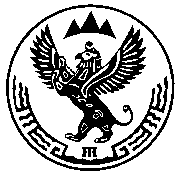 АЛТАЙ РЕСПУБЛИКАНЫНГЧАМАЛ АЙМАГЫНДАЧАМАЛДАГЫ JУРТ JЕЕЗЕНИНГ   JУРТ АДМИНИСТРАЦИЯЗЫ